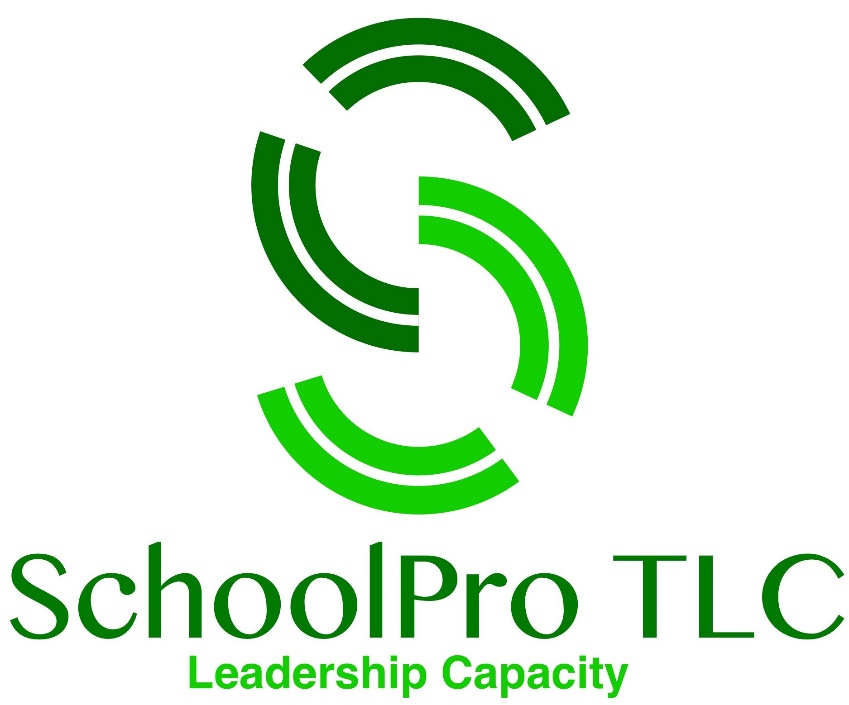 SCHOOL CLOSURECOVID-19 Continuity PlanningSchoolPro TLCCOVID-19 Continuity Planning for School Closure:With special thanks to Lee Pajak, Executive Headteacher at Kingsway Primary School, Gloucester.Risk HazardActions taken to minimise riskNotesIncreased risk to certain staffIncreased risk caused to staff or immediate family members with whom they live / are primary carers forIndividual staff interviewed to understand level of riskStaff encouraged to make decisions based on personal circumstance and work arrangements reasonably adjustedStaff given school activities to do to support continuity on return – lists compiled and sentReduced staff numbersChildren are not adequately supported to ensure H&SStaff deployed to support highest needs pupils first. If needs cannot be met safely due to specific needs and training requirements, these children will be sent homeTeaching Partners and unqualified staff used to supervise classes under the direction of the class teacher / SLTClasses grouped together in year groups where space allows.Those whose carers are engaged in supporting NHS given priority and allowed to join other groupsClasses will close starting – one year group at a timePromote safety of school teams Possible increased exposure to infectionCleaning team to wash hands often throughout sessionCleaning materials to be kept out of reach of children at all timesSegment school into distinct work zones that must be adhered toSegment school into distinct learning zones that must be adhered toCleanliness of the school siteReduce chance of infectionIncrease cleaning hours to ensure deeper clean of all areasEach teacher to have cleaning spray to be used to clean tables, handles, light switches and chair backs 4x per day: before school, before lunch, after lunch, after school.Main doors wiped down 3x per dayAll told not to touch surfaces unless requiredNo handshakingIndividual pens / pencils usedToilets cleaned 3x per daySanitiser at entrance for adults / childrenReduced immunityIncreased chance of infectionAll children with underlying medical condition deemed by their care team to increase their vulnerability of coronavirus to self-isolate (advice as of 17.3.20)Daily list of children in school and reason for absence maintainedCheck all isolation periods are adhered toPerson becomes ill at schoolIncreased risk of transmission to others  Child to wait in well-ventilated area away from other children and the main entrance until adult arrives to collectClosureClosure procedure checked and known by SLT and identified individualsContact suppliers and make arrangements for the closure period Check with your cleaning team/supplier about arrangements for a deep clean while the school is closedContact anyone else who would normally be using the school premises during term time (such as club providers or those who have booked lettings) to inform them that the school will be closingCommunication plan in placeDay to day online activities are disruptedAdditional hours will not be paidProcess in place for agreeing additional hours in advanceStaff register hours weekly via emailed form SBM access the portal from home to maintain payments and any contract changesIdentify need for others who need access via remote link to be organised and approvedInvoices cannot be paidClear all invoices to date Make arrangements for remote access to enable payment of ongoing contractsServer goes downSite Manager has access to school site to re-start the serverEnsure remote links working to provide maintenance  Administrative function identified to support remote workers, basic support to ensure access and login routines are maintained  Fire alarm or intruder alarmSite Manager can access the school to manage this process Second person to be identified Excessive extreme illnessReduce impactAll vulnerable staff identified, and any essential roles reassigned to other lower risk individuals (supported by other persons)All persons to have 2 additional persons allocated to take on essential work of those falling illDeathReduce impact As above. All staff to have 2 identified persons to pick up essential work in event of deathEmergency crisis protocols in place to reduce demand on organisation, halt any non-essential work and communicate to communitiesLeadership team members to have 3 identified persons to aid in crisis management situation. Complete shutdown scenario identified – at what point is total shutdown of all operations required.Staff feel isolatedMental health is reducedStaff are given access to online community – all staff to check they can access from homeEmails sent daily by HT/DHT to all staffAll staff can be accessed via teachers to parentsSupport numbers given to all staff frequently during period of closureHT/DHT phone number available to staffChildren feeling of isolationMental health is reducedDaily contact is made with children through apps / website / email.Contact emails are shared for children to contact the school to ask for advice and guidanceChild Line number is shared for children who may wish to talk about being alone: 0800 11 11Curriculum focuses on well-being actions during the week that children can share together if possibleChildren loss of learningLearning continues in some formatRemote access to learning and guidance is planned and support agreed in advanceTraining notes and pupil guidance are circulated in accessible format for allTeachers reminded of AUP and required to be vigilant before sharing informationOnline learning routines insecureReduce chance of any safeguard issue or complaintGuidance and protocols for use provided to all Appropriate amended Safeguarding routines circulatedSchool Mobile phones provided for reporting concerns to DSL and/or DDSL  Data breachChildren / families are at risk due to sharing of sensitive informationTeachers reminded of AUP and required to be vigilant before sharing information.Use of BCC when sending to more than one personAny suspect breach to be reported to DPO immediately via emailAlso notify HT Parents perceive that the school is not sufficiently supporting the children with schoolworkComplaints are receivedReputational damageTime given to staff to prepare work Template provided to outline the work that needs to be covered Website and all electronic methods used set up to show workCommunication from teachers and parents will be set upTeachers to have an email address and group set up for their classes, with agreed monitored Work packs created for children who have no internet accessTablets are set up for teachers to borrow if they have internet but no access to tablet/computerParents’ views during school closureComplaints are receivedReputational damageLack of clarityParents and children feel unsupportedMake sure parents know:When the school will be closing, and any plans you have for reopeningHow you’ll keep in touch with them while school is closedHow they can get in touch with you if they have questions or concerns during closureHow you’ll be providing for their child’s continuing educationReputation and well-beingUnfounded or unhelpful comments are shared via social media or by word of mouthAll staff reminded of school policies: anti-bullying; social media use. Action taken if breach.Positive voice and positive social norms are promoted to counteract unfair or unfounded perceptions.Medication held in schoolChildren do not have access to medicationMedication is out of date on returnIf children are sent home, or choose to self-isolate, they are asked if they have any medication held at school that needs to go home.Medication dates are checked on return to school.Agency staffPay will reduce to zero putting agency staff at risk of financial hardshipEmail all agencies to ask their intentions with supporting agency workersPlan necessary agreed supportVulnerable pupils’ ongoing well beingIncreased risk Consider arrangements for safeguarding vulnerable pupils while the school is closed, including:DSL makes contact with CP children and vulnerable families by phone on a frequent basis (at least once per week) – SENDCO create list of all vulnerable families. Where known, or previously known, to social care.Pupils eligible for the pupil premium grant, or who rely on the school for adequate food – can we support families, liaise with LA?Make sure parents of pupils eligible for the pupil premium know where they can go for help if they need it – along with academic pack that gives support advice: GDASS; TiC; Samaritans and on the website Speak to your local safeguarding partners about how they can support you – most family support workers are not visiting.Provide staff with contact details for your local safeguarding and social care teams, so they can report safeguarding concerns as usual while the school is closed.